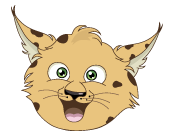 Mladinski center RISKO vabi na VESELE KREATIVNE POČITNICEProgram vključuje: jutranjo plesno razgibavanje, spodbujanje kreativnosti in odkrivanje talentov, spoznavanje osnov likovnih prvin, spoznavanje barvnega kroga skozi praktično delo (risanje, slikanje), toniranje, senčenje, mešanje barv, spoznavanje različnih risarskih in slikarskih tehnik, ustvarjanje z glino, kreativne delavnice, jahanje konjev, vožnjo s kočijo, streljanje z lokom, otroško jogo, druženje ob taborniškem ognju in kopanje v bližnjem kopališču. Mlade vabimo k sodelovanju pri izvedbi veselih likovnih počitnic.Počitnice bodo potekale v več terminih in sicer: 28. 6. 2020 - 3. 7. 20205. 7. 2020 - 10. 7. 202012. 7. 2020 - 17. 7. 202019. 7. 2020 - 24. 7. 202026. 7. 2020 – 31. 7. 202023. 8. 2020 - 28. 8. 2020Pridruži se nam ter kvalitetno, poučno in zabavno preživi svoje počitnice! Ekipa mladinskega centra RISKO Zaposlitev na področju mladinskega dela v mladinskem sektorju. Naložbo sofinancirata Republika Slovenija in Evropska unija iz Evropskega socialnega sklada. 	 